Welcome to HBCFebruary 5, 2023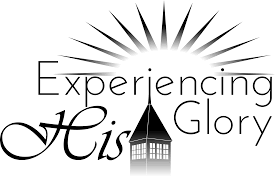 Highland Baptist Church 1500 Husband Road, Paducah, KY 42003Phone 270-442-6444 – Fax 270-442-3373Email:  rp.beck@comcast.net           Pastor			   	                  Dr. Richard Beck           Song Leader                                                      Mr. Carl Wilson           Music Director                               Dr. Carolyn Watson-NickellBlessed is the nation whose God is the LORD                                                                                          Psalm 33:12;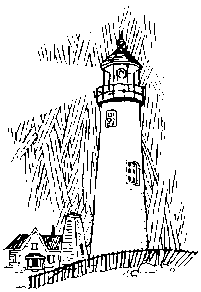 Sunday		 10:30 Worship Service In Person and on Facebook LiveToday HBC will travel to Lambert’s  Leaving HBC at 1:30Wednesday		 6:30 - Praying &Singing			 7:15 - Choir PracticePRAY FOR REVIVAL, FOR AMERICA!Notes and Memos:   The February HBC Newsletter was mailed this past week and you should have received it in your mail.  If you did not receive it pick up a copy on the White table.  The HBC Newsletter can be found at highlandbaptistchurch.net.MEN:  Please mark your calendar to attend this month’s Men’s Breakfast…………..  February 25 @ 8:30.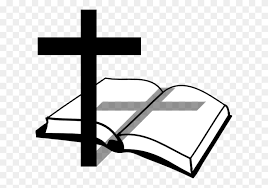 Today’s Scripture Reading - Daniel 1:9-15;9  Now God had brought Daniel into favour and tender love with the prince of the eunuchs. 10  And the prince of the eunuchs said unto Daniel, I fear my lord the king, who hath appointed your meat and your drink: for why should he see your faces worse liking than the children which are of your sort? then shall ye make me endanger my head to the king. 11  Then said Daniel to Melzar, whom the prince of the eunuchs had set over Daniel, Hananiah, Mishael, and Azariah, 12  Prove thy servants, I beseech thee, ten days; and let them give us pulse to eat, and water to drink. 13  Then let our countenances be looked upon before thee, and the countenance of the children that eat of the portion of the king's meat: and as thou seest, deal with thy servants. 14  So he consented to them in this matter, and proved them ten days. 15  And at the end of ten days their countenances appeared fairer and fatter in flesh than all the children which did eat the portion of the king's meat. 